OOO所OOO組OOO學年度口試委員邀請函OOO教授道鑒：     本系(碩士班/碩士在職專班)學生(學位論文/論文計畫)口試，承蒙  先生惠允擔任評審委員，不吝賜教，至為感激。茲將論文發表有關事宜說明如下表： 					國立清華大學OOO 系           系主任  OOO  敬邀年  月  日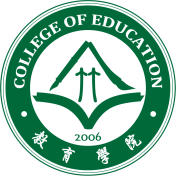 國立清華大學竹師教育學院College of EducationNational Tsing Hua University30014新竹市南大路521號No.521, Nanda Rd., Hsinchu City, 30014, Taiwan, ROC.TEL：03-5213132#3003FAX：03-5619475研究生姓名研究生姓名聯絡電話指導教授指導教授聯絡電話口試日期口試日期      年     月     日 (星期   )      年     月     日 (星期   )      年     月     日 (星期   )      年     月     日 (星期   )口試時間口試時間午    時    分至    時    分午    時    分至    時    分午    時    分至    時    分午    時    分至    時    分口試地點口試地點論文題目論文題目審查委員名單審查委員名單審查委員名單服務單位及職稱服務單位及職稱服務單位及職稱指導教授口試委員口試委員